ATTESTATION SUR L’HONNEUR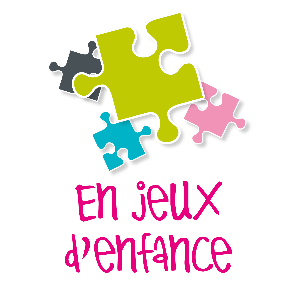 Je soussigné.e……………………………………………………………………………………………………………………………………….Parent/tuteur de l’enfant……………………………………………………………………………………………………………………..Lieu d’accueil .………………………………………………………………………………………………………………………………………atteste sur l’honneur ne pas disposer d’un mode de garde et faire partie de la liste des professionnel.le.s ci-dessous (cocher la case concernée) :Employeur :………………………………………………………………………………………………………………………………………⃝ Tous les personnels des établissements de santé ⃝  Tous les professionnels de santé libéraux suivants : Médecins ; Sages-femmes ; Infirmiers ; Ambulanciers ; Pharmaciens ; Biologistes. ⃝ Tous les personnels des établissements et services sociaux et médico-sociaux suivants : EHPAD et EHPA (personnes âgées) ; Etablissements pour personnes handicapées ; Services d’aide à domicile ; Services infirmiers d’aide à domicile ; Lits d’accueil médicalisés et lits halte soins santé ; Nouveaux centres d’hébergement pour sans-abris malades du coronavirus ; Etablissements d’accueil du jeune enfant et maisons d’assistants maternels maintenus ouverts. ⃝ Tous les personnels affectés aux missions d’aide sociale à l’enfance et de protection maternelle et infantile relevant des conseils départementaux : les services en charge de la protection de l’enfance concernés sont les services de l’aide sociale à l’enfance (ASE) et la protection maternelle et infantile (PMI) des conseils départementaux ainsi que les établissements associatifs et publics, pouponnières ou maisons d’enfants à caractère social (MECS), les services d’assistance éducative en milieu ouvert (AEMO) et d’interventions à domicile (TISF) et les services de prévention spécialisée… ⃝ Les personnels des services de l’Etat chargés de la gestion de la crise au sein des préfectures, des agences régionales de santé et des administrations centrales. A ……………, le ../.. /….							Signature